Вопрос: Кличка крысы из сказки о приключениях Буратино?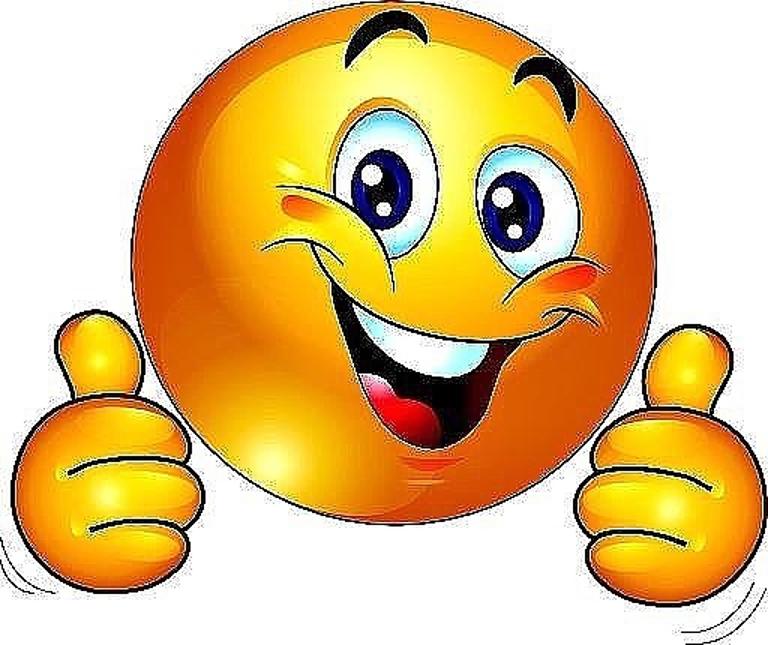 